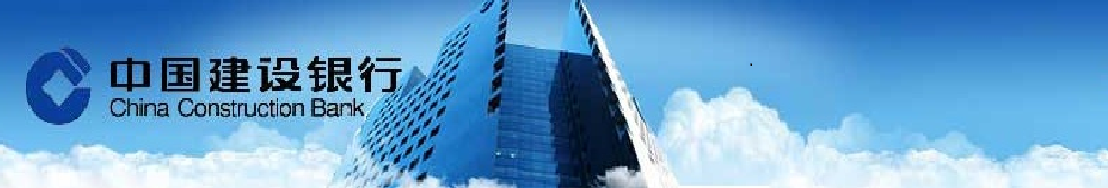 美國總統特朗普稱，中國是操縱匯率的“總冠軍”。就在幾小時前，新任美國財長剛剛承諾將更加系統地分析中國的外匯政策操作。特朗普在接受路透專訪時表示，雖然他並未兌現在就任首日宣布中國為匯率操縱國的競選承諾，但他對中國操縱本幣匯率的認定沒有“退縮”。歐洲央行管委諾沃特尼表示，歐洲央行今年無需調整利率，確認直到明年稍晚或更長時間內利率將持穩的市場預期。他並稱，倘若美國新政府擴大預算支出，將導致通脹及利率升高，美元走堅，不利出口業者，為該國政府的政策目標帶來反效果。外匯市場    台幣兌美元週四微幅收升，第三日上揚。匯銀人士稱，主要因外資匯入、韓元兌美元升值以及出口商月底拋匯等帶動，但因月底長假在即，市場交投偏向審慎，令台幣仍不脫區間整理走勢。月底四天連續假期，但期間可能遇到美國總統川普稅改計畫細節的公佈，為避免意外這兩天市場謹慎以對，週四美元兌台幣收30.693。貨幣市場    台灣銀行間短率周四區間高位略見壓力。因應月底連續假期，2/24為2月底最後交易日且須累算五天積數，但因金融機構此前皆已避開資金落點月底，銀行間資金漸轉寬鬆，只能仰賴央行沖銷過剩資金。人民幣市場部分，隔拆利率在2.00%-3.50%，一年天期cnh swap落在 2,210 -2,290。債券市場    週四美國公佈初請失業金人數變化不大，但美債市場持續反應Fed可能不會於3月份升息的預期，使得利率持續下跌，終場美債10年券利率小幅下滑4.1bps收2.372%；30年券利率下滑2bps收3.013%，今日市場關注新屋銷售與密大信心終值，短線美債10年券暫維持於2.40%上下震盪整理。期貨市場    週四離岸人民幣小幅升值，自區間上緣回落6.85。週四美國公布數據好壞參半，請領失業救濟金人數微幅上揚，但12月房價同比上漲，在沒有特別利多消息下，美元指數回跌，市場靜待下週就業報告。離岸人民幣換匯點變化下挫，一個月170(-50)，一年期2200(-120)。期貨週四成交6121口，約當成交金額2.07億美金，留倉口數3452口，約當留倉金額1.31億美金。Economic Data免責聲明本研究報告僅供本公司特定客戶參考。客戶進行投資決策時，應審慎考量本身之需求、投資風險及風險承壓度，並就投資結果自行負責，本公司不作任何獲利保證，亦不就投資損害負任何法律責任。本研究報告內容取材自本公司認可之來源，但不保證其完整性及精確性、該報告所載財務資料、預估及意見，係本公司於特定日期就現有資訊所作之專業判斷，嗣後變更時，本公司將不做預告或更新；本研究報告內容僅供參考，未盡完善之處，本公司恕不負責。除經本公司同意，不得將本研究報告內容複製、轉載或以其他方式提供予其他第三人。FXLastHighLowUSD/TWD30.74530.830.724USD/CNY6.87786.88076.8656USD/CNH6.84946.86636.8446USD/JPY112.61113.46112.55EUR/USD1.05821.05951.0538AUD/USD0.77150.77410.7665Interest RateInterest RateLastChgTW O/NTW O/N0.210.01TAIBOR 3MTAIBOR 3M0.659220.00011CNT TAIBOR 3MCNT TAIBOR 3M4.7687-0.3426CNT TAIBOR 1YCNT TAIBOR 1Y5.1127-0.1106TW IRS 3YTW IRS 3Y0.8597-0.008TW IRS 5YTW IRS 5Y1.08-0.01TW 5Y BONDTW 5Y BOND0.8-0.01TW 10Y BONDTW 10Y BOND1.0725-0.0228SHIBOR O/NSHIBOR O/N2.52710.0426SHIBOR 1MSHIBOR 1M4.0930.008SHIBOR 3MSHIBOR 3M4.2840.0062CN 7Y BONDCN 7Y BOND3.178-0.005CN 10Y BONDCN 10Y BOND3.324-0.011USD LIBOR O/NUSD LIBOR O/N0.68333-0.00278USD LIBOR 3MUSD LIBOR 3M1.0540.00056USD 10Y BONDUSD 10Y BOND2.372-0.032USD 30Y BONDUSD 30Y BOND3.0127-0.0144CommodityCommodityLastChgBRENTBRENT56.58-0.11WTIWTI54.45-0.1GOLDGOLD1249.56-1.31StockStockLastChgDow JonesDow Jones20810.3234.72NasdaqNasdaq5835.507-25.118S&P 500S&P 5002363.810.99DAXDAX11947.83-50.76SSEASSEA3414.936-10.343HISHIS24201.96-87.1TAIEXTAIEX9769.31-6.03Nikkei 225Nikkei 22519371.46-36.66KOSPIKOSPI2107.63-8.8Source: BloombergSource: BloombergSource: BloombergSource: BloombergDate CountryEventPeriodSurveyActualPrior02/23TA工業生產(年比)Jan2.95%2.77%6.25%02/23US首次申請失業救濟金人數18-Feb240k244k239k02/23US連續申請失業救濟金人數11-Feb2068k2060k2076k02/24US堪薩斯城聯邦製造業展望企業活動指數Feb914902/24TA失業率Jan3.80%3.84%3.82%02/24TA貨幣供給M1B(年比)Jan----6.01%02/24TA貨幣供給M2(年比)Jan----4.11%02/24US新屋銷售Jan571k--536k02/24US新屋銷售 (月比)Jan6.40%---10.40%02/24US密西根大學市場氣氛Feb F96--95.7